INDICAÇÃO Nº 1859/2015Sugere ao Poder Executivo Municipal o reparo de camada asfáltica na Rua Botucatu, nº 214, no bairro Jardim Esmeralda.Excelentíssimo Senhor Prefeito Municipal, Nos termos do Art. 108 do Regimento Interno desta Casa de Leis, dirijo-me a Vossa Excelência para sugerir que, por intermédio do Setor competente, seja executado o reparo de camada asfáltica na Rua Botucatu, nº 214, no bairro Jardim Esmeralda, neste município. Justificativa:Este vereador foi procurado por munícipes e conforme visita realizada “in loco”, pode constatar o estado de degradação da referida malha asfáltica, que apresenta avaria, que prejudica as condições de tráfego e potencializa a ocorrência de acidentes, bem como o surgimento de avarias nos veículos automotores que por esta via diariamente trafegam.Plenário “Dr. Tancredo Neves”, em 07 de maio de 2.015.ANTONIO PEREIRA“Pereira”-Vereador Líder da Bancada PT-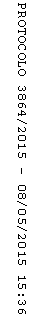 